OWOSSO HIGH SCHOOL
GIRLS VARSITY VOLLEYBALLOwosso High School Girls Varsity Volleyball falls to Brandon High School 3-0Tuesday, September 26, 2017
6:15 PM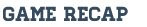 The Trojans traveled to face Brandon in conference play Tuesday night where they fell in three sets: 15-25, 15-25, 8-25. Leading performers on the night included: Brooke Edington with 3 assists, Josie Hufnagel with 4 blocks, Edington with 3 blocks, Veronica Cechanowicz with 2 blocks, Jelayne Lighthill with 2 blocks, Lauren Stowe with 2 blocks, Hufnagel with 1 kill, Edington with 4 digs, Harper Newell with 3 digs, Lighthill serving 8 for 8 with an ace, and Hufnagel serving 8 for 8 with an ace.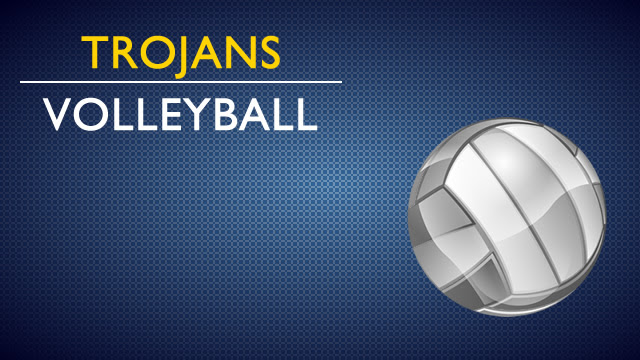 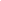 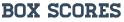 